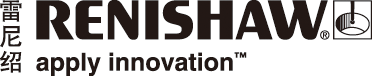 英国首相与财政大臣一行到访雷尼绍，就英国未来研发与创新战略展开调研2016年11月24日，英国首相特蕾莎•梅 (Theresa May) 与财政大臣菲利普•哈蒙德 (Philip Hammond) 到访雷尼绍公司位于格洛斯特郡Wotton-under-Edge的总部。首相一行饶有兴致地参观了公司的主要研发设施。首相与财政大臣在会见雷尼绍高级董事后，参观了公司的创新中心，亲眼目睹了雷尼绍在精密测量、金属3D打印和医疗等领域的技术创新与研发成果。就在到访雷尼绍当周，梅首相宣布了英国政府旨在为研发和创新活动提供长期支持的新产业战略。作为该战略的初步举措，政府将在2020年以前每年在研发领域增拨20亿英镑的投资，同时新设立“产业战略挑战基金”，以大力支持机器人等一批优先发展技术。雷尼绍将年均公司收入的13%至18%投入产品研发和工程设计领域，每年取得的新专利数量位居同行业前列，产品主要面向海外市场。在截至2016年6月的最新财年内，雷尼绍95%的销售额来自于出口业务，而公司的大部分制造业务均在英国本土格洛斯特郡和南威尔士的工厂内进行。雷尼绍公司董事会主席兼首席执行官David McMurtry爵士说：“我们很荣幸能够接待首相与财政大臣一行，并向他们介绍雷尼绍在过去40多年里如何长期致力于产品研发，同时依托在生产、销售与员工培训等方面的大量投资，持续不断地取得成功。财政大臣哈蒙德在他的秋季声明中表达了要为实现使英国成为高薪资、高技能经济体这一目标而奋斗的雄心，我们坚信，要为公司和国家创造财富，需要在新技术开发中努力创新，同样重要的是，要通过革新生产方式让这些技术真正为英国本土制造带来利益。”雷尼绍在首相与财政大臣参观期间介绍了如何将创新技术应用到令人激动的新医疗应用中，包括神经外科医疗产品、口腔和面部整形手术使用的定制医疗器械等。这些医疗器械是利用雷尼绍金属增材制造（3D打印）系统生产的，而雷尼绍是英国唯一一家设计和制造工业用增材制造设备的公司。此外，首相一行还接见了雷尼绍的学徒和毕业生代表。2016年，有129名学徒在雷尼绍接受培训，其中65名毕业生已正式加入雷尼绍公司，二者均创历年最高记录。财政大臣哈蒙德指出：“本届政府希望能够增强英国在技术和工程领域的实力。我们高度重视研发，这也是我在秋季声明中宣布新增超过47亿英镑政府投资的原因，此举旨在确保新一代的技术创新能够在英国萌发、成长和壮大。陪同首相一起参观，我有幸亲身体会到雷尼绍成为英国企业成功典范的原因，我还与公司的一些学徒和毕业生见面，深入了解他们的工作内容。”完关于雷尼绍雷尼绍公司 (Renishaw plc) 是世界测量和光谱分析仪器领域的领导者。我们开发的创新产品可显著提高客户的经营业绩 — 从提高制造效率和产品质量、极大提高研发能力到改进医疗过程的功效。我们的产品可广泛应用于机床自动化、坐标测量、增材制造、比对测量、拉曼光谱分析、机器校准、位置反馈、口腔CAD/CAM、形状记忆合金、大尺寸范围测绘、立体定向神经外科和医学诊断等领域。在所有这些领域，我们的目标都是成为长期合作伙伴，不管现在还是将来，都始终如一地提供满足客户需求的优异产品，并提供快捷、专业的技术和商业支持。了解详细产品信息，请访问雷尼绍网站：www.renishaw.com.cn关注雷尼绍官方微信（雷尼绍中国），随时掌握相关前沿资讯：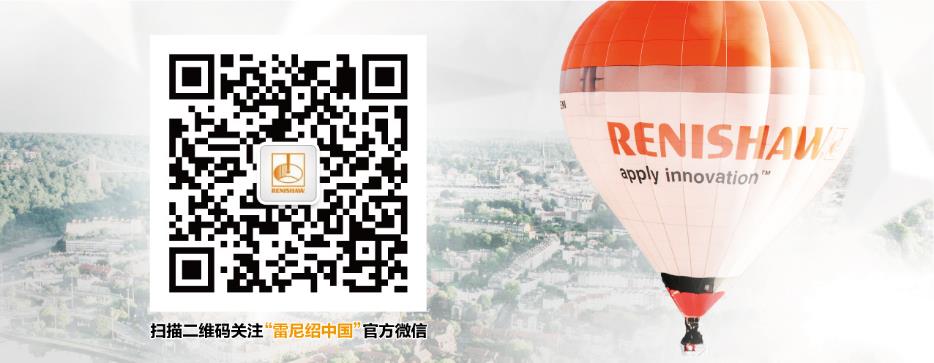 